Филиал федерального государственного бюджетного образовательного учреждение высшего образования «Университет «Дубна» -Лыткаринский промышленно-гуманитарный колледжУТВЕРЖДАЮЗам. директора филиалапо учебно-методической работе____________ Аникеева О.Б.                                                                                              «___» ____________ 2024гФонд оценочных средствпо учебной дисциплинеОПЦ.07 ИНФОРМАЦИОННЫЕ ТЕХНОЛОГИИСпециальности09.02.06 Сетевое и системное администрированиеКвалификация выпускника - системный администраторФорма обучения - очнаяЛыткарино, 2024Составители (разработчики) фонда оценочных средств:________________________________________ / _________________подпись________________________________________ / _________________подписьФонд оценочных средств рассмотрен на заседании цикловой методической (предметной) комиссии технологических дисциплин.Протокол заседания № ___ от «___» ________ 2024г.Председатель цикловой методической (предметной) комиссии Силяева Н.П. ____________подписьПредставитель работодателяМ.А. Непомнящий, директор по программному обеспечению, ООО Фирма «Рассвет Гагаринское Отделение»   _________________      (подпись) М.П.«___» ________ 2024г.ПАСПОРТ ОЦЕНОЧНЫХ СРЕДСТВФонд оценочных средств (ФОС) разработан с целью установления соответствия образовательных достижений обучающихся требованиям программы подготовки специалистов среднего звена по специальности СПО 09.02.06 Сетевое и системное администрирование по учебной дисциплине «Информационные технологии».II. Комплект материалов для текущего контроля успеваемости  Варианты индивидуальных заданий.1 вариантВыберите один из нескольких вариантов ответа:1.    К зрительной можно отнести информацию, которую человек получает, воспринимая:а) запах духовб) графические изображенияв) раскаты громаг) ощущение холода2.    За минимальную единицу измерения количества информации принимают:а)  1 битб)  1 пиксельв)  1 байт3. Файл – это …а) единица измерения информацииб)  программа или данные на диске, имеющие имяв) программа в операционной памятиг) текст, распечатанный на принтере4. Алгоритм-это:а) Указание на выполнение действий,б) Система правил, описывающая последовательность действий, которые необходимо выполнить для решения задачи,в) Процесс выполнения вычислений, приводящих к решению задачи5. Операционная система – это…а) программа, обеспечивающая управление базами данныхб) антивирусная программав) программа, управляющая работой компьютераг) система программирования6. Модель отражает:а)    все существующие признаки объектаб)    некоторые из всех существующихв)    существенные признаки в соответствии с целью моделированияг)    некоторые существенные признаки объекта7. Текстовый редактор - это ...а) прикладное программное обеспечение, используемое для создания текстовых документов и работы с нимиб) прикладное программное обеспечение, используемое для создания таблиц и работы с нимив) прикладное программное обеспечение, используемое для автоматизации задач бухгалтерского учета8. Основными функциями форматирования текста являются:а) ввод текста, корректировка текстаб) установление значений полей страницы, форматирование абзацев, установка шрифтов, многоколоночный наборв) выделение фрагментов текста9. Тип поля (числовой, текстовый и т.д.) в базе данных определяетсяа) типом данныхб) количеством строкв) шириной поляг) названием поля10. Строки в рабочей книге Excel обозначаются:а)    римскими цифрамиб)   русскими буквамив)   латинскими буквамиг)    арабскими цифрами11. Укажите правильный адрес ячейки:а) А12С                      б) В1256                    в) 123С                      12. Примитивами в графическом редакторе называются:А) линия, круг, прямоугольникБ) выделение, копирование, вставкаВ) карандаш, ластик, кистьГ) наборы цветов (палитра)13. Постоянное запоминающее устройство служит для хранения:а)    особо ценных прикладных программб)   особо ценных документовв)   постоянно используемых программг)    программ начальной загрузки компьютера и тестирования его узлов14. Локальная сеть – это …а) объединение нескольких компьютеров для совместного пользования ресурсами компьютеров, а также подключения к сети периферийных устройств;б) система объединенных ПК, расположенных на больших расстояниях друг от друга;в) мультимедийный компьютер с принтером, модемом и факсом?15. Что из перечисленного ниже относится к устройствам ввода информации в компьютер? В ответе укажите буквы.а.  Сканерб   Принтерв.  Плоттерг.  Мониторд.  Микрофоне.  Колонки16. Зарисуйте топологию соединения компьютеров типа «Звезда». 2 вариант1.    В учебнике математики одновременно хранится информация следующих видов:а)      графическая, звуковая, числовая;б)     числовая, текстовая, графическая;в)     текстовая, графическая, звуковая;2. В какой из последовательностей единицы измерения указаны в порядке возрастанияа) гигабайт, килобайт, мегабайт, байтб) гигабайт, мегабайт, килобайт, байтв) мегабайт, килобайт, байт, гигабайтг) байт, килобайт, мегабайт, гигабайт3. Винчестер (жесткий диск) предназначен для…а)    хранения информации, не используемой постоянно на компьютере;б)   постоянного хранения информации, часто используемой при работе на компьютере;в)   подключения периферийных устройств к магистрали;г)    управления работой ЭВМ по заданной программе.4. Алгоритм – это:а) правила выполнения определенных действий;б) набор команд для компьютера;в) протокол для вычислительной сети;г) описание последовательности действий, строгое исполнение которых приводит к решению поставленной задачи за конечное число шагов.5. К числу основных функций текстового редактора относятся:а)  копирование, перемещение, уничтожение и сортировка фрагментов текста;б) создание, редактирование, сохранение и печать текстов;в) строгое соблюдение правописания;г) автоматическая обработка информации, представленной в текстовых файлах.6. Определите ключевое поле базы данных «Сотрудники»а)    фамилияб)   дата рожденияв)   серия и номер паспортаг)    стаж работы7.  В электронных таблицах имя ячейки образуется:а)    из имени столбцаб)   из имени строкив)   из имени столбца и строкиг)    произвольно8. Что из перечисленного не является характеристикой ячейки?а)    адресб)   размерв)   значение9. На основе чего строится любая диаграмма книги Excelа)    графического файлаб)   текстового файлав)   данных таблицы10. Компьютерные вирусы:а) возникают в связи сбоев в аппаратной части компьютера;б) имеют биологическое происхождение;в) создаются людьми специально для нанесения ущерба ПК;г) являются следствием ошибок в операционной системе.11. Элементарным объектом, используемым в растровом графическом редакторе, является:а) точка экрана (пиксель);б) прямоугольник;в) круг;г) палитра цветов.12. Глобальная компьютерная сеть - это:а)    информационная система с гиперсвязями;б)   множество компьютеров, связанных каналами передачи информации и находящихся в пределах одного помещения, здания;в)   система обмена информацией на определенную тему;г)    совокупность локальных сетей и компьютеров, расположенных на больших расстояниях и соединенные в единую систему.13. Драйвер - это...а)        Устройство компьютераб)        Программа, обеспечивающая работу устройства компьютерав)        Вирусг)        Антивирусная программа14. Какая модель является графической?а)        Инструкция к техническому устройствуб)        План помещенияв)        Расписание уроков15. К внешнему запоминающему устройству относится:а)        Процессор;б)        Монитор;в)        Винчестер.г)        Материнская плата16. Зарисуйте топологию соединения компьютеров типа «Звезда». ОтветыЗадание №16Для 1 варианта: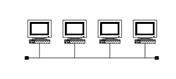 Для 2 варианта: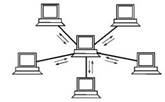 Тест по  теме «Файл и файловая система»
1. Файл это:
А) область  хранения данных  на диске
Б) программа или данные, хранящиеся в долговременной памяти
В)  программа или данные, имеющие имя и хранящиеся в оперативной памяти
Г) программа или данные, имеющие имя и хранящиеся в долговременной памяти2. Имя файла состоит из двух частей:
А) адреса первого сектора и объёма файла
Б) имени и расширения
В) области хранения файлов и каталога
Г) имени и адреса первого сектора3. Имя файлу даёт:
А) операционная система
Б) процессор
В) программа при его создании
Г) пользователь4. Расширение  файлу присваивает:
А) программа при его создании
Б) процессор
В) пользователь
Г) операционная система5. Под расширение отводится
А) 4 символа
Б) 2 символа
В) 3 символа
Г) 5 символов6. Для того, чтобы на диске можно было хранить файлы, диск должен быть предварительно:
А) скопирован
Б) отформатирован
В) удалён
Г)дефрагментирован7. В процессе форматирования диск разбивается на две области:
А) имя и расширение
Б) область хранения и каталог
В) оперативную и кэш-память
Г) сектора и дорожки
 
8. Путь к файлу
А) начинается с логического имени диска, затем записывается нужный файл , затем последовательность имён вложенных друг в друга папок
Б) начинается с последовательности имён вложенных друг в друга папок, в последней из которых находится нужный файл,  затем записывается логическое имя диска,
В) начинается  с последней папки, в  которой находится нужный файл,  затем записывается логическое имя диска
Г) начинается с логического имени диска, затем записывается последовательность имён вложенных друг в друга папок, в последней из которых находится нужный файл9. Выберите правильное имя файла
А) 3:LIST.EXE
Б) IN3:.TXT
В)12345.BMP
Г) SPRAVKI10. Операционная система относится к
А) к программам – оболочкам
Б) к системному программному обеспечению
В) к прикладному программному обеспечению
Г) приложениям11. Для организации доступа к файлам операционная система должна иметь сведения о
А) о номерах кластера, где размещается каждый файл
Б) об объёме диска
В) о содержании файла
Г) о количестве файлов на диске12. Где хранится выполняемая в данный момент программа и обрабатываемые данные
А) во внешней памяти
Б) в процессоре
В) в оперативной памяти
Г) на устройстве вывода13. Операционная система это:
А) техническая документация компьютера
Б) совокупность устройств и программ общего пользования
В) совокупность основных устройств компьютера
Г) комплекс программ, организующих управление работой компьютера и его взаимодействие с пользователем14. Корневой каталог – это
А) первый верхний
Б) самый нижний
В) самый главный
Г) самый большой15. Дано дерево каталогов. Определите  путь к  файлу Doc1.

А) A:\DOC3
Б) A:\DOC3\Doc3
В) A:\DOC3\Doc1
Г) A:\TOM3\Doc3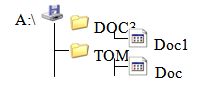  16. В процессе  загрузки операционной системы происходит:
А) копирование файлов операционной системы с гибкого диска на жёсткий диск
Б) копирование файлов операционной системы с CD – диска на жёсткий диск
В) последовательная загрузка файлов  операционной системы в оперативную память
Г) копирование содержимого оперативной памяти на жёсткий диск.Проверочный тест по теме: «Операционная система. Сервисные программы»1.                  Операционная система – это:а)      совокупность основных устройств компьютера;б)     система программирования на языке низкого уровня;в)     набор программ, обеспечивающих работу всех аппаратных устройств компьютера и доступ пользователя к ним;г)      совокупность программ, используемых для операций с документами;д)     программа для уничтожения компьютерных вирусов.2.      Файл - это ...а)      единица измерения информацииб)      программа в оперативной памятив)      текст, распечатанный на принтерег)      организованный набор данных, программа или данные на диске, имеющие имя3.       Размер файла в операционной системе определяетсяа)      в байтахб)      в битахв)      в секторахг)      в кластерах4.      Расширение имени файла, как правило, характеризует…а)      время создания файлаб)      объем файлав)      место, занимаемое файлом на дискег)      тип информации, содержащейся в файле5.      Файловая система необходима…а)      для управления аппаратными средствамиб)      для тестирования аппаратных средствв)      для организации структуры храненияг)      для организации структуры аппаратных средств6.      Папки (каталоги) образуют … структуруа)      иерархическуюб)      сетевуюв)      циклическуюг)      реляционную7.      Файлы могут иметь одинаковые имена в случае…а)      если они имеют разный объемб)      если они созданы в различные днив)      если они созданы в различное время сутокг)      если они хранятся в разных каталогах8.        Меню Пуск служит для:а)      Открытия прикладных программб)      Открытия прочих программв)      Открытия документовг)      Открытия панели управления9.      На большей части панели задач располагаются:а)      Ярлыки для открытия документовб)     Ярлыки для открытия программв)     Значки уже открытых программг)      Значки развернутых окон10.  К программам обслуживания дисков относятся:
а) Блокнот, Калькулятор, графический редактор Paint, текстовый редактор WordPad;
б) форматирование, дефрагментация, проверка диска на вирусы;
в) Word, Excel, Pascal.
11. Дефрагментация диска – это . . .
а) программа, которая может создавать свои копии и внедрять их в файлы, системные области компьютера (области, где располагаются файлы операционной системы), компьютерные сети и т.д.
б) служебное приложение, предназначенное для повышения эффективности работы жесткого или гибкого диска путем устранения фрагментированности файловой структуры;
в) программа для проверки диска на логические и физические ошибки. 
12. После форматирования содержимое диска . . .
а) перемещается в папку Мои документы;
б) заменяется новыми данными;
в) удаляется.
13. Архивация  – это …а)      шифрование, добавление архивных комментариев и ведение протоколовб)      сжатие одного или более файлов с целью экономии памяти и размещения сжатых данных в одном архивном файле    в)      процесс, позволяющий создать резервные копии наиболее важных файлов на случай непредвиденных ситуацииг)      процесс, позволяющий увеличить объем свободного дискового пространства на жестком диске за счет неиспользуемых файлов 14. Какие программы используют для уменьшения объема файлов?а)      программы-архиваторыб)      программы резервного копирования файловв)      программы-интерпретаторыг)      программы-трансляторы                           15. Что такое архив?а)      набор данных определенной длины, имеющий имя, дату создания, дату изменения и последнего использованияб)      инфицированный файлв)      системный файлг)      набор файлов, папок и других данных, сжатых и сохраненных в одном  файле16. Сжатый (архивированный)  файл отличается от исходного тем, что …             а)      доступ к нему занимает меньше времени    б)      он легче защищается от вирусовв)      он легче защищается от несанкционированного доступаг)      он занимает меньше места17. Укажите программы-архиваторы.а)      WinZip, WinRar б)      WordArtв)      Word, PowerPointг)      Excel, Internet Explorer18. Какое из названных действий необходимо произвести со сжатым  файлом перед началом работы?а)      переформатироватьб)      сделать копию в текущем каталогев)      распаковатьг)      запустить на выполнение19.  Что такое компьютерные вирусы?а)      программы, размножающиеся самостоятельно и способные нанести вред объектам, находящимся в операционной системе и в сетиб)      информация, хранящаяся на жёстком или на гибком диске, но без возможности работы с нейв)      исчезающие без удаления и не восстанавливаемые программы, которые приводят диски к непригодностиг)      скрытые программы, которые невозможно уничтожить с помощью команды Удалить20.  Антивирусные программы  – это …а)      программы сканирования и распознаванияб)      программы, выявляющие и лечащие компьютерные вирусыв)      программы, только выявляющие вирусыг)      программы-архиваторы, разархиваторы21 . Какие программы из ниже перечисленных являются антивирусными?а)      Doctor WEB, Nod32б)      WinZip, WinRarв)      Word, PowerPointг)      Excel, Internet ExplorerПроверочный тест по теме «Программное обеспечение»1. Текстовый редактор - программа, предназначенная длясоздания, редактирования и форматирования текстовой информации;работы с изображениями в процессе создания игровых программ;управление ресурсами ПК при создании документов;автоматического перевода с символьных языков в машинные коды;2. К числу основных функций текстового редактора относятся:копирование, перемещение, уничтожение и сортировка фрагментов текста;создание, редактирование, форматирование и печать текстов;строгое соблюдение правописания;сохранение и печать текстовой информации.3. Программа Excel используется для...1. создания текстовых документов      2. создания электронных таблиц      3. создания презентаций      4. создания графических изображений4.Рабочая книга - это:1.      табличный документ2.      файл для обработки и хранения данных3.      страница для рисования4.      текстовый документ5.      база даных – это1.      а) совокупность БД и комплекса аппратно – програмных средств для ее хранения, изменения и списка информации, для взаимодействия с пользователем;2.      б) совокупность определенным образом организованых (структурированных) данных на определеную тему, предназначенная для длителного хранения во внешней памяти компьютера;3.      в) совокупность файлов, хранящихся во внешней памяти;4.      г) система управления базами данных;5.      д) систематизированная совокопность файлов, объединенная в каталоги6.  Какая форма организации данных используется в реляционной базе данных?1.      табличная;                         2.      сетевая;                              3.      схематическая4.      иерархическая.7. Строка в базе даных называется…1.      а) ячейкой;                             2.      д) атрибутом.3.      б) записью;4.      в) полем;                                 8.Как сокращенно называется программа Ассеss1.      БДСУ                             2.      ПБД3.      БД  4.      СУБД   10. Какой компьютерной графики не бывает?1.      Акварельной2.      Фрактальной3.      Растровой4.      Векторной11. Наименьшим элементом растровой графики является1.      Точка2.      Линия3.      Треугольник4.      Куб5.      Геометрическая фигура12. Наименьшим элементом векторной графики является1.      Точка2.      Линия3.      Треугольник4.      Куб5.      Геометрическая фигураТест по MS WORD1. Текстовый редактор - программа, предназначенная длясоздания, редактирования и форматирования текстовой информации;работы с изображениями в процессе создания игровых программ;управление ресурсами ПК при создании документов;автоматического перевода с символьных языков в машинные коды;2. Редактирование текста представляет собой:процесс внесения изменений в имеющийся текст;процедуру сохранения текста на диске в виде текстового файла;процесс передачи текстовой информации по компьютерной сети;автоматическое расположение текста в соответствии с определенными правилами.  3. Процедура  форматирования текста предусматривает:процесс внесения изменений в имеющийся текст;удаление текста;отмену предыдущей операции, совершенной над текстом;автоматическое оформление текста в соответствии с определенными правилами.  4. В текстовом редакторе при задании параметров страницы устанавливаются:Гарнитура, размер, начертание;Отступ, интервал;Поля, ориентация;Стиль, шаблон.5.Как можно отменить неверную операцию, если Вы ошиблись?1.      С помощью команды Ctrl+z2.                Это невозможно.3.                Кнопкой Отменить  на панели инструментов.4.                С помощью команды Правка|Отменить6.Клавишу Enter необходимо нажимать:    1.                В конце строки2.                В конце предложения3.                В конце абзаца4.                В конце слова7.Можно ли удалить неверно набранный символ?    1.                Да, нажать клавишу Backspace, если курсор левее символа; нажать клавишу Delete, если курсор правее символа.2.                Да, нажать клавишу Backspace, если курсор правее символа; нажать клавишу Delete, если курсор левее символа.3.                Да, нажать клавишу Esc4.                Нельзя.8. Чтобы записать число в степени (например, х2), нужно:     1.      Выделить степень, выбрать: меню Главная, команда Шрифт2.      Выделить степень, выбрать: меню Вставка, команда Сноска3.      Написать значение степени меньшим размером шрифта4.      Выделить степень, выбрать: меню Сервис, команда Параметры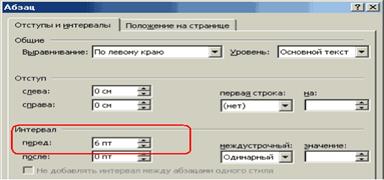 9. Можно ли изменить расстояние между буквами в отдельном слове?1.      Нельзя, все слова в абзаце печатаются с одинаковым расстоянием между буквами.2.      Можно, необходимо выделить это слово и использовать команду Главная|Абзац.3.      Можно, необходимо выделить это слово и использовать команду Формат|Табуляция4.      Можно, необходимо выделить это слово и использовать команду Главная|Шрифт|Интервал10. Как вставить символ, отсутствующий на клавиатуре?    1.      Выбрать пункт меню Вставка - Символ2.      Выбрать пункт меню Сервис | Символ | Вставка3.      Выбрать пункт меню Правка | Специальная вставка4.      Выбрать пункт меню Вставка | Обьект11. Что устанавливает Интервал перед 6 пт?    1.      Смещение первой строки абзаца на 6 пт вправо от левого поля2.      Увеличение межстрочного интервала в абзаце на 6 пт3.      Смещение абзаца на 6 пт влево от левого поля4.      Увеличение межстрочного интервала перед абзацем на 6 пт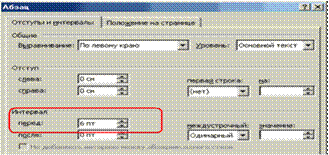 12. Что устанавливает выступ 1,25 см?    1.      Смещение первой строки абзаца на 1,25 см вправо от левого поля2.      Смещение первой строки абзаца на 1,25 см влево от левого поля3.      Смещение всего абзаца, кроме первой строки абзаца, на 1,25 см вправо от левого поля4.      Смещение всего абзаца, кроме первой строки абзаца, на 1,25 см влево от левого поля13. Что устанавливает отступ слева 2 см?      1    Смещение всего абзаца на 2 см влево от левого поля  2    Смещение всего абзаца на 2 см вправо от левого поля  3    Размер левого поля страницы  4    Смещение только первой строки абзаца на 2 см влево от левого поля14.Вы хотите задать красную строку для каждого абзаца. Для этого удобнее всего:1.      задать абзацный отступ "вручную" с помощью табуляции.2.      задать абзацный отступ "вручную" с помощью нескольких повторяющихся пробелов.3.      изменить формат абзаца (Главная | Абзац | Первая строка)4.      изменить формат абзаца (Главная|Шрифт|Интервал)15.Как применить одинаковое форматирование к нескольким несмежным фрагментам текста?1.      Выделить одновременно нужные фрагменты и отформатировать нужным образом2.      Использовать инструмент Format Painter (Формат по образцу)3.      Применить команду Сервис|Параметры|Исправления4.      Использовать стилиПроверочный тест по теме «Базы данных»база даных – этоа) совокупность БД и комплекса аппратно – програмных средств для ее хранения, изменения и списка информации, для взаимодействия с пользователем;б) совокупность определенным образом организованых (структурированных) данных на определеную тему, предназначенная для длителного хранения во внешней памяти компьютера;в) совокупность файлов, хранящихся во внешней памяти;г) система управления базами данных;д) систематизированная совокопность файлов, объединенная в каталоги2.  Какая форма организации данных используется в реляционной базе данных?а) табличная;                          б) записью;в) сетевая;                               г)  ключом;д) схематическая.3. Строка в базе даных называется…а) ячейкой;                              б) записью;в) полем;                                  г) ключом;д) атрибутом.4. Множество значений, задаваемое конкретному полю называют…а) видом;                                  б) формой;в) типом;                                  г)  ключом;д) атрибутом.5. Тип поля влияет на…а) задаваемую ширину поля;б) возмозжные действия, осуществляемые над значениями полей;в) возможность изменения значегний записиг) возможность изменения значений поля;д) возможность объединения разных баз данных.На каком из этапов формируется структура таблицы?а) конструирования;б) создания на компьюторе;в) редактирования;г) манипулирования;д) выбора объекта описания.Какой вид запроса не изменяет исходные значения таблиц?а) обновления;                    б) выборки даных;в) добавления;                     г) удаления;д) фильтрации.Что общего между фильтром и запросом?а) в способах выборки;б) в мназначении;в) возможностью оперирования данными из разных таблиц;г) способом сохранения выбранных данных;д) результатами полученных данных.Как называются распечатки выбранных данныха) файл                               б) отчетв) запрос                             г) формаКак сокращенно называется программа Ассеssа) БДСУ                              б) ПБДв) БД                                    г) СУБДТест по теме:«Назначение и основные характеристики периферийных устройствхранения, передачи и тиражирования информации»1. Устройство ввода информации, которое входит в минимальную конфигурацию ПК:1. клавиатура            2. мышь                      3. монитор                 4. микрофон2. Устройства вывода информации:1. монитор, мышь, плоттер                         2. плоттер, монитор, принтер3. монитор, колонки, микрофон                 4. колонки, сканер, принтер3. Для ввода какого типа данных предназначен сканер?1. текстовых и графических           2. текстовых и числовых     3. графических и числовых             4. всех перечисленных4. Сенсорная панель является устройством1. ввода информации                       2. вывода информации        3. передачи информации                 4. обработки информации5. Какие мониторы оказывают вредное воздействие на здоровье человека?1. на жидких кристаллах                 2. на электронно-лучевой трубке               3. никакие     4. все оказывают6. При увеличении количества пикселей на экране монитора его разрешающая способность:1. не изменяется                   2. увеличивается                  3. уменьшается7. Для построения сложных чертежей на бумаге используется:1. матричный принтер         2. струйный принтер           3. лазерный принтер 4. сканер                    5. плоттер8. Какие принтеры относятся к ударным?1. матричные 2. струйные   3. лазерные    4. все9. Наилучшее качество печати имеет:1. матричный принтер                     2. струйный принтер                       3. лазерный принтер10. У каких принтеров печатающая головка состоит из небольших стержней?1. у матричных                     2. у струйных            3. у лазерных             4. нет правильного ответа11. Средняя скорость печати струйных принтеров1. 1-2 стр./мин                       2. 3-5 стр./мин                       3. 10-15 стр./мин                   4. больше 15 стр./мин12. Устройство вывода информации, которое входит в минимальную конфигурацию ПК:1. клавиатура            2. мышь                      3. монитор                 4. микрофон13. Устройства ввода информации:1. клавиатура, мышь, плоттер                                2. клавиатура, микрофон, принтер3. клавиатура, сканер, микрофон                           4. клавиатура, сканер, принтер14. Периферийные устройства необходимо подключать1. к выключенному компьютеру                2. к включенному компьютеру       3. не имеет значения15. Для вывода какого типа данных предназначен принтер?1. текстовых, числовых, звуковых                         2. графических, числовых, текстовых3. графических, звуковых и текстовых                 4. числовых, графических и звуковых16. Какие мониторы НЕ  оказывают вредное воздействие на здоровье человека?1. на жидких кристаллах                 2. на электронно-лучевой трубке               3. никакие     4. все оказывают17. Для ввода видеоизображения используется1. принтер      2. сканер                    3. видеокамера                      4. плоттер18. При уменьшении количества пикселей на экране монитора его разрешающая способность:1. не изменяется                   2. увеличивается                  3. уменьшается19. Для построения географических карт на бумаге используется:1. матричный принтер         2. струйный принтер           3. лазерный принтер 4. плоттер20. Плохое качество печати имеет:1. матричный принтер                     2. струйный принтер                       3. лазерный принтер21. У каких принтеров печатающая головка состоит из небольших сопел?1. у матричных                     2. у струйных            3. у лазерных             4. у струйных и лазерных22. Средняя скорость печати лазерных принтеров1. 1-2 стр./мин                       2. 3-5 стр./мин                       3. 10-15 стр./мин                   4. больше 15 стр./минПриложение 3Контрольная работа по теме «Microsoft Word 2010»Вариант №1 Задание выполнить, используя Microsoft Word1.     В верхнем колонтитуле ввести: Фамилию, Имя, № группы.Оформить нижний колонтитул – вставить номер страницы, дату, время.2.     Вставить формулу:

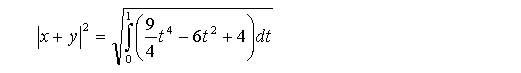 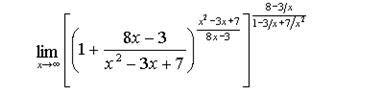  Как ЖЕ СДАТЬ    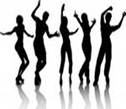 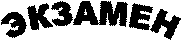 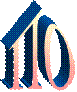 ИНФОРМАТИКЕ???3.     Оформить в виде таблицы меню на 2 дня.5. Расположенный ниже фрагмент текста оформлен в виде маркированного списка с нестандартными символами.Как весело светит солнышко.Как весело светит солнышко.Как весело светит солнышко.Как весело светит солнышко.Как весело светит солнышко.6. Этот фрагмент текста обрамлен волнистой линией красного цвета толщиной 1,5 пт и заливкой серый цвет, узор 15%. Этот фрагмент текста обрамлен волнистой линией красного цвета толщиной 1,5 пт и заливкой серый цвет, узор 15%. Этот фрагмент текста обрамлен волнистой линией красного цвета толщиной 1,5 пт и заливкой серый цвет, узор 15%. Этот фрагмент текста обрамлен волнистой линией красного цвета толщиной 1,5 пт и заливкой серый цвет, узор 15%.7.  Построить диаграмму по данной таблице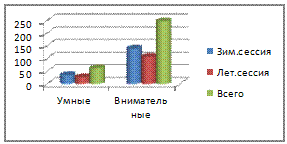 8. Подготовить  объявление.9. Оформите текст в 2 колонкиСистема счисления – это совокупность приемов и правил, по которым числа записываются и читаютсяВариант №2  Задание выполнить, используя Microsoft Word4.     В верхнем колонтитуле ввести: Фамилию, Имя, № группы.Оформить нижний колонтитул – вставить номер страницы, дату, время.5.     Подготовить бланк своего учебного заведения. В нем набрать справку о том, что вы обучаетесь в данном учебном заведении.6.     Вставить формулу: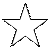 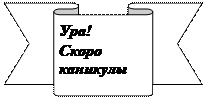 
    4.   Расположенный ниже фрагмент текста оформлен в виде маркированного списка.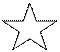 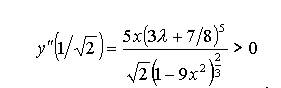 Какой прекрасный день.Какой прекрасный день.Какой прекрасный день.Какой прекрасный день.Какой прекрасный день.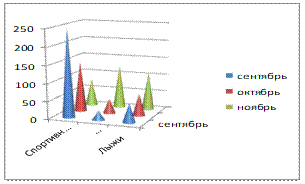 5.       Построить таблицу и диаграмму.6.      Этот абзац оформлен с выравнивание по ширине с отступом слева и справа 2 см. Этот абзац оформлен с выравнивание по ширине с отступом слева и справа 2 см. Этот абзац оформлен с выравнивание по ширине с отступом слева и справа 2 см.7.      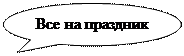 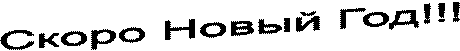 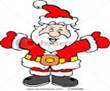 8.      Нарисуйте следующую схему.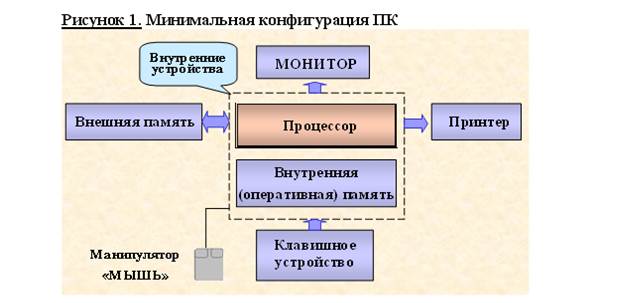 Задание 9. Представьте перечень устройств современного компьютера в виде многоуровневого списка, имеющего четыре уровня вложенности:Устройства современного компьютера

1. Процессор
2. Память
  2.1. Оперативная память
  2.2. Долговременная память
    2.2.1. Жесткий магнитный диск
    2.2.2. Дискета
    2.2.3. Флэш-память
    2.2.4. Оптические диски
       2.2.4.1. CD
       2.2.4.2. DVD
3. Устройства ввода
  3.1. Клавиатура
  3.2. Мышь
  3.3. Сканер
  3.4. Графический планшет
  3.5.Цифровая камера
  3.6. Микрофон
  3.7. Джойстик
4. Устройства вывода
  4.1. Монитор
    4.1.1. Жидкокристаллический монитор
    4.1.2. Монитор на электронно-лучевой трубке
  4.2. Принтер
    4.2.1. Матричный принтер
    4.2.2. Струйный принтер
    4.2.3. Лазерный принтерВариант №3  Задание выполнить, используя Microsoft Word7.     В верхнем колонтитуле ввести: Фамилию, Имя, № группы.Оформить нижний колонтитул – вставить номер страницы, дату, время.8.     Вставить формулу: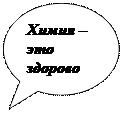 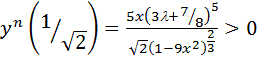 9.     Создать таблицу по образцу10. Установить различные виды шрифтовых эффектов.Этот фрагмент текста с эффектом «Зачеркнутый»Этот фрагмент текста с эффектом верхних и нижних индексовЭтот фрагмент текста с эффектом «контур»Этот фрагмент текста с эффектом «приподнятый»11. Расположенный ниже фрагмент текста оформлен в виде нумерованного списка.Я выполняю контрольную работу по информатике.                                                                    Я выполняю контрольную работу по информатике.Я выполняю контрольную работу по информатике.Я выполняю контрольную работу по информатике.                                                   Я выполняю контрольную работу по информатике.12. Создать таблицу и построить по ней диаграмму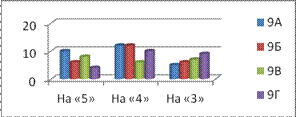 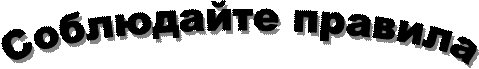 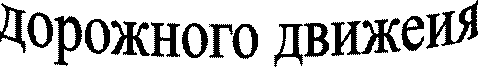 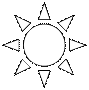 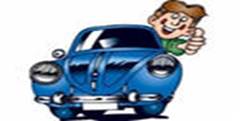 Задание № 8. Создать объект SmartArt. Изменить цветовую схему.Иерархия потребностей А. Маслоу (пирамида Маслоу)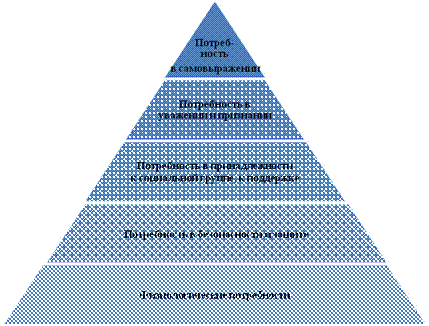 Контрольная работа по теме «Microsoft Word 2010»4 вариантВ верхнем колонтитуле ввести: Фамилию, Имя, № группы.Оформить нижний колонтитул – вставить номер страницы, дату, время.Задание №1. Оформить текст по образцу. Заголовок (Интервал-Разреженный на 3 пт)Фирма «Аптека на Лесной»приглашает на работу:Провизора (фармацевта)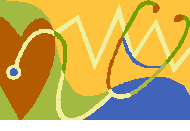 Зарплата на испытательный срок 18.000-20.000 рубГрафик работы 2 через 2Приемщицу товараЗарплата на испытательный срок 14.000-16.000 рубГрафик работы с 10.00 до 18.00, 2 выходныхОформление по ТК РФ, полный социальный пакет( 8-499-978-09-33Задание № 2. Создать таблицу по образцуЗадание №3. Набрать формулы по образцу, используя объект Microsoft Equation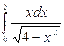 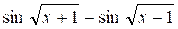 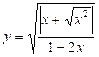 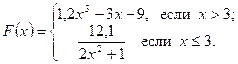 Задание № 4. Создать объект SmartArt. Изменить цветовую схему.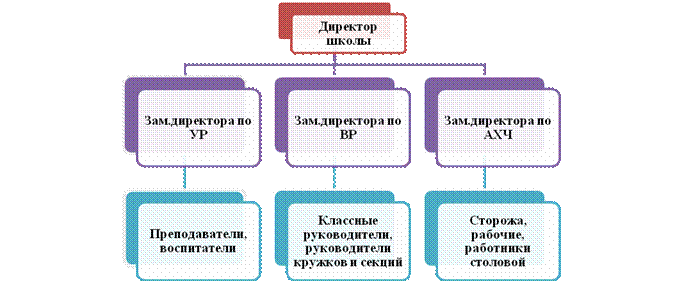 Задание № 5. Оформить многоуровневый список. Заголовок (WordArt)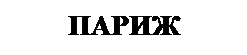 1. География2. История3. Население3.1. Демографические данные3.2. Этнический состав3.3. Религия4. Административное деление5. Политика6. ЭкономикаЗадание №6. Постройте диаграмму  по данным таблицыВыпуск легковых автомобилей по странам, млн штук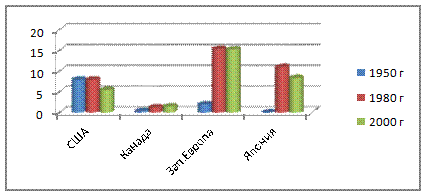 Приложение 3ЗАДАНИЯпо работе с программой MS Word1.         Подготовить и оформить текстовый документ (со смысловым содержанием), содержащий не менее пяти страниц и не менее двадцати абзацев (шрифт 14 пт, отступ первой строки 1,25 см, междустрочный интервал – полуторный, выравнивание по ширине). Структура документа: несколько глав (не менее трех), и внутри глав – несколько параграфов, с заголовками, имеющими смысл. Можно использовать готовый текст. Установить параметры страницы: верхнее и нижнее – 2 см, левое – 2,5 см, правое – 1,5 см.2.         Создать в Вашем документе нумерованный и маркированный списки (перечисления), содержащие не менее трех пунктов (со смысловым содержанием). Создать многоуровневый нумерованный список. Текст подобрать самостоятельно.3.         Создать  с помощью редактора формул не менее трех достаточно сложных математических выражений (формул).4.         Вставить в документ таблицу расчета заработной платы работников (не менее пяти), содержащую начисленную зарплату, подоходный налог (13%) и сумму к выдаче. Ввести заголовки столбцов, заполнить таблицу произвольными данными. Подсчитать среднее значение заработной платы работников и общую сумму к выдаче. Расчеты выполнить средствами MS Word. Оформить таблицу обрамлением, выделив заголовки столбцов.5.         Вставить в документ таблицу объемов (количества) продаж четырех типов автомобилей в течение трех месяцев (данные произвольные). Построить, оформить заголовком, легендой и подписями осей и вставить в документ столбчатую диаграмму, иллюстрирующую объемы продаж.6.         Создать и вставить в Ваш документ организационную диаграмму, отражающую структуру фирмы: генеральный директор, три заместителя, и подчиненные заместителям отделы (не менее двух для каждого заместителя).7.         Оформить и вставить два рекламных листка (на отдельных страницах), содержащие наименование продуктов (любых), их достоинства, изображения, реквизиты поставщиков и др. Структуру одного рекламного листка создать с помощью таблиц, другого – с помощью объектов типа "надпись".8.         Создать бланк фирмы (организации), содержащий наименование фирмы, ее логотип, почтовый и электронный адреса, телефоны, данные регистрации (исходящий номер, дата). Оформить на основе бланка исходящее официальное письмо с произвольным содержанием, с указанием адресата, с подписью руководителя. Вставить письмо в Ваш документ в виде отдельной страницы.9.         Создать, оформить и вставить в Ваш документ свою визитную карточку размером 8*4 см.(можно добавить рисунок)10.     Оформить и включить в качестве первой страницы Вашего документа титульный лист, содержащий наименование колледжа, специальность, название документа, Ваши данные.11.     Создать средствами MS Word и вставить в документ блок-схему любого алгоритма, содержащего блоки ввода, вывода, блоки действий (вычислений), разветвление, используя правила построения блок-схем.12.     Ввести сквозную нумерацию страниц Вашего документа (исключая номер страницы на титульном листе).13.     Ввести в Ваш документ колонтитулы. На титульном листе колонтитула не должно быть. Содержание колонтитулов – домашняя контрольная работа и ее автор, № группы.14.     Оформить в Вашем документе несколько сносок (не менее двух) на Федеральные законы об образовании, со сквозной нумерацией.15.     Оформить в документе гиперссылки (не менее двух), обеспечивающие переход с одной страницы документа на другую. Вставить в документ несколько гиперссылок (не менее двух) на реальные web-сайты в Интернет.16.     На отдельном листе создать поздравительную открытку по теме «Новый год»(используя только средства MS WORD, обязательно использовать вставку рисунка и поздравительный текст)17.     Создать в начале Вашего документа на отдельной странице оглавление, содержащее наименование глав, параграфов и соответствующие номера страниц.18.     Документ должен заканчиваться Вашей личной подписью с расшифровкой фамилии автора.19.     Распечатать документ и представить преподавателю вместе с файлом на CD или флеш-карте.Индивидуальные задания в MS AccessЗадание:
Спроектируйте и создайте базу данных. Подумайте о лучшем способе организации данных. Введите в таблицы 7 записей. Создайте запросы, которые позволяли бы получать интересующую информацию. Включите в базу данных удобные инструменты (формы, отчеты) для работы с ней.Вариант 1  «Студенты»1. Сведения базы данных: фамилия, имя, отчество студента, отделение, курс, номер группы, домашний адрес, телефон, дату рождения, допуск к сессии (истина или ложь), оценки на экзаменах. 2.   Создать следующие запросы:a)      вывести фамилии всех студентов, не допущенных к сессии;b)      вывести фамилии и номера групп отличников. Вариант 2  «Сотрудники»1.  Сведения базы данных: фамилия, имя, отчество, пол, дату рождения, место рождения, семейное положение, кол-во детей, образование, окончил учебное заведение, владение ПК (программист, пользователь), дата принятия на работу, отдел, должность, зарплата, фотография сотрудника.2.             Создать следующие запросы:a)      вывести фамилии всех сотрудников, получающих более 50000 рублей;b)      вывести информацию о сотрудниках старше 50 лет. Вариант 3  «Библиотека»1.    Сведения: название книги, автор, жанр, год издания, издательство, цена, количество книг, место хранения3.       Создать следующие запросы:a)      вывести названия всех книг, изданных за последние 3 года.b)      вывести названия всех книг данного автора.Вариант 4  «Центр  занятости»1.             Сведения базы данных: ФИО безработного, профессия, образование, возраст, пол, стаж, семейное положение.2.             Создать следующие запросы:a)      вывести фамилии всех учителей со стажем более 2 лет;b)      вывести профессии безработных с высшим образованием. Вариант 5«Вкладчики банка»1.             Сведения: ФИО вкладчика, номер счета, пароль, размер вклада, размер кредита, о семейном положении вкладчика (ФИО родственника, вид родства (заполняется из справочника родственных связей), дата рождения).2.             Создать таблицу с помощью запроса: вывести фамилии всех вкладчиков, кредит которых превышает 1000 рублей.3.             Создать следующие запросы:a)      вывести фамилии всех вкладчиков, размер вклада, которых не превышает 1000 рублей;b)      вывести пароль данного вкладчика. Вариант 6 «Владельцы машин»Задание:
Спроектируйте и создайте базу данных. Подумайте о лучшем способе организации данных. Введите в таблицы 7 записей. Создайте запросы, которые позволяли бы получать интересующую информацию. Включите в базу данных удобные инструменты (формы, отчеты) для работы с ней.1.             Сведения: ФИО владельца, номер машины, марка машины, цвет, год выпуска, адрес владельца, телефон, дата рождения.3.             Создать следующие запросы:a)      вывести фамилии всех владельцев серебристых «иномарок»;b)      вывести фамилии и адреса владельцев автомашин с номерами, начинающимися на 3 Вариант 7«Склад»1. Сведения базы данных:  наименование товара, фирма-производитель, единица измерения, цена за единицу, количество, номер склада.2.             Создать таблицу с помощью запроса: вывести наименование товаров с минимальной партией более 50.3.             Создать следующие запросы:a)      вывести наименование и количество всех товаров, хранящихся на  складе;b)      вывести  прайс- лист.Вариант  8«Лекарства в ампулах»1.             Сведения:  название, фирма, страна, цена, число упаковок, дата выпуска, срок годности, о продукции фирмы-производителя (название продукта (заполняется из справочника наименований продукции), количество, цена).2.             Создать таблицу с помощью запроса: вывести название   отечественных  лекарств с числом упаковок  более 100.3.             Создать следующие запросы:a)      вывести названия лекарств, цена на которые менее 30 рублей ;b)      вывести названия всех лекарств со сроком годности более  года.Вариант  9«Магазин женской обуви»1.             Сведения: вид (туфли, сапоги, босоножки), цвет, размер, фирма, страна, цена, о продукции фирмы-производителя (название продукта (заполняется из справочника наименований продукции), количество, цена).2.             Создать таблицу с помощью запроса: вывести все виды обуви с ценою более 1000 рублей.3.             Создать следующие запросы:a)      вывести виды обуви, размером более 37 отечественного производства;b)      вывести страну и фирму всех светлых босоножек.Вариант  10«Салон мужских рубашек»1.             Сведения: размер, цвет, рукав, материал (хл., шер., синт.), страна, фирма, цена, о продукции фирмы-производителя (название продукта (заполняется из справочника наименований продукции), количество, цена).2.             Создать таблицу с помощью запроса: вывести все размеры и цвет рубашек из хлопка.3.             Создать следующие запросы:a)      вывести размеры и цвет рубашек с коротким рукавом;b)      вывести материал и цену всех рубашек, дороже 100 рублей.Вариант  11«Магазин сувениров»1.             Сведения: название, дата выпуска, цена, страна ,фирма, количество, о продукции фирмы-производителя (название продукта (заполняется из справочника наименований продукции), количество, цена),2.             Создать таблицу с помощью запроса: вывести все виды сувениров, выпущенные  после  01.06.2001 и название фирм.3.             Создать следующие запросы:a)      вывести все названия сувениров и цены,  количество которых  более 100b)      вывести все названия сувениров стоимостью менее 50 руб.Вариант  12«Магазин ручных часов»1.             Создать первую таблицу со следующими полями:  Марка, Тип  (кварц., мех.), браслет (есть - нет) , цена, страна, фирма, количество. 2.             Создать подчиненную таблицу о продукции фирмы-производителя (название продукта (заполняется из справочника наименований продукции), количество, цена).3.             Создать таблицу с помощью запроса: вывести все марки      кварцевых часов, страны  и фирмы  производители.4.             Создать следующие запросы:a)      вывести сведения о всех  механических часах , цена которых  менее 1000;b)      вывести марку и цены часов с браслетом.Вариант  13«Магазин настольных и настенных часов»1.             Сведения:  марка, тип (кварц., мех.), вид(стена, стол) ,цена, страна ,фирма, количество, о продукции фирмы-производителя (название продукта (заполняется из справочника наименований продукции), количество, цена).2.             Создать таблицу с помощью запроса: вывести все марки  часов    для стены, цена которых ниже 1500 руб.3.             Создать следующие запросы:a)      вывести марки  всех  кварцевых часов, цена которых менее 500 руб.;b)      вывести марку и цены настольных часов.Вариант  14«Магазин детской обуви»1.             Сведения:  вид (туфли, сапоги , тапочки), цвет, размер, страна, фирма, цена, количество, о продукции фирмы-производителя (название продукта (заполняется из справочника наименований продукции), количество, цена).2.             Создать таблицу с помощью запроса: вывести все виды детской обуви, произведенной в России.3.             Создать следующие запросы:a)      вывести все виды обуви темного цвета для девочек;b)      вывести виды детской обуви, количество которой более 50 пар.Вариант  15«Магазин тетрадей и блокнотов»1.             Сведения:  наименование, размер, цена, число страниц, крепление (пруж., скр), страна, фирма, о продукции фирмы-производителя (название продукта (заполняется из справочника наименований продукции), количество, цена).2.             Создать таблицу с помощью запроса: вывести все сведения о тетрадях, дешевле 10 рублей.3.             Создать следующие запросы:a)      вывести  размеры всех пружинных  блокнотов и их цены;b)      вывести все наименования  товаров с числом страниц более 60.Вариант 16«Магазин ламп»1.             Сведения:  напряжение, размер   (бол., ср., мал.), цена, количество, дата выпуска, страна, фирма, о продукции фирмы-производителя (название продукта (заполняется из справочника наименований продукции), количество, цена).2.             Создать таблицу с помощью запроса: вывести напряжение ламп     среднего и  малого размера , произведенных в Польше.3.             Создать следующие запросы:a)      вывести  сведения о лампах в 100 ватт и в количестве не менее 50;b)      вывести напряжение всех  ламп отечественного производства.Вариант  17«Домашняя аптека: витамины в таблетках»1.             Сведения: название, вид (взр., дет.), фирма, страна, цена, число упаковок, дата выпуска, о продукции фирмы-производителя (название продукта (заполняется из справочника наименований продукции), количество, цена).2.             Создать вторую таблицу с помощью запроса: вывести название отечественных витаминов для взрослых.3.             Создать следующие запросы:a)      вывести Названия витаминов, цена на которые менее 20 рублей ;b)      вывести Названия всех детских витаминов и число упаковок.Вариант  18«Склад конфет (весовых)»1.             Сведения: название, вид (шок., кар., ирис и т.д.), цена за кг, количество,  дата реализации,  кондитерская фабрика, о продукции фабрики-производителя (название продукта (заполняется из справочника наименований продукции), количество, цена).2.             Создать таблицу с помощью запроса: вывести название конфет     со сроком реализации 3 месяца, количество которых более 30 кг.3.             Создать следующие запросы:a)      вывести названия шоколадных конфет, цена которых выше 50 рублей ;b)      вывести названия карамели, произведенной фабрикой Красный Октябрь.Вариант  19«Склад конфет ( в упаковке)»1.             Сведения: название, вес, цена, количество, дата реализации, кондитерская фабрика, о продукции фабрики-производителя (название продукта (заполняется из справочника наименований продукции), количество, цена).2.             Создать таблицу с помощью запроса:  вывести название конфет, срок реализации которых 3 месяца и количество более 20 упаковок.3.             Создать следующие запросы:a)      вывести названия всех конфет, вес которых более 350 грамм;b)      вывести названия всех конфет, произведенных  фабрикой  Покров. « Создание презентации в Microsoft PowerPoint»1. Откройте программу Microsoft PowerPoint.2. Создайте презентацию по образцу:3. Создайте гиперссылки по следующей схеме: на Слайде №3: при нажатии на слово «страусообразные» осуществляется переход на Слайд №4; при нажатии на слово «пингвинообразные» осуществляется переход на Слайд №6;при нажатии на слово «гусеобразные» осуществляется переход на Слайд №8;при нажатии на слово «журавлеобразные» осуществляется переход на Слайд №10; при нажатии на слово «кукушкообразные» осуществляется переход на Слайд №12.4. Создайте управляющие кнопки Назад, Далее и Домой (пункт меню Вставка/Фигуры/Управляющие кнопки) по следующей схеме:4.1. кнопку Назад разместите на Слайдах №№ 5, 7, 9, 11, 13 (данная кнопка должна возвращать на Слайд №3);4.2. кнопку Далее разместите на Слайдах №№ 4, 6, 8, 10 и 12 (она должна перемещать на следующий слайд, т.е. на Слайды №№ 5, 7, 9, 11 и 13 соответственно);4.3. кнопку Домой разместите со 2-го по 13-ый слайды (она должна возвращать на 1-ый слайд).5. Оформите дизайн презентации самостоятельно.6. Оформите эффекты анимации самостоятельно. «Создание триггеров в презентациях PowerPoint»Цель — научиться эффективно использовать возможности программы PowerPoint, изучить  алгоритм верстки нелинейных (многоуровневых) презентаций через гиперссылки, триггеры,— более широкие возможности ПО PowerPoint.Триггер в переводе с английского означает – спусковой крючок, затвор. С помощью триггера можно задать действие любому объекту. Причем последовательность этих действий можно выбирать в зависимости от желания и ситуации.   Открывать задание можно по мере его выполнения. Щелчок левой кнопкой мыши по объекту анимирует его, заставляя выполнять заранее заданное действие. Наличие триггеров значительно повышает интерактивность презентации.Например, с помощью триггеров можно создать интерактивный тест на базе презентации. В качестве вариантов ответа могут выступать слова, цифры или изображения. Если пользователь нажимает на неправильный вариант ответа, то ответ исчезает, в противном случае срабатывает любой эффект анимации, изменяющий размер, цвет или местоположения объекта.Кроме того, c помощью триггеров в PowerPoint могут быть созданы викторины, игры, интерактивные плакаты и многое другое.Создание слайда с триггерамиПопробуем создать тест- презентацию с использованием триггеров.   Результатом нашей работы будет слайд презентации, внешний вид которого показан на рисунке.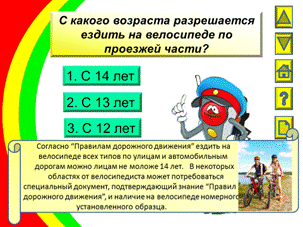 АлгоритмШАГ 1.   Подготовительный   Продумываем сюжет тренажёра.1.1. Подбираем иллюстрации. Изображения должны быть качественные. Желательно, на прозрачном фоне.1.2. Создаем слайд. Запускаем редактор Power Point. Перед нами чистый лист - слайд создан.1.3. Заполняем слайд.  Размещаем вопрос и варианты ответов. В нашем случае их три (один - правильный, два - неправильных).  Задумка: при правильном ответе появляется Светофор весёлый, а при неправильном – Светофор сердитый.1.4. Размещаем все элементы на слайде так, чтобы они не загораживали друг друга.ШАГ 2. Анимация объектов2.1.  Пишем текст: МОЛОДЦЫ! и ТЫ ОШИБСЯ! ПОВТОРИ ТЕОРИЮ
2.2.  Группируем текст  и иллюстрацию
 Для того, чтобы Фигура и текст с ответом действовали как единое целое, их нужно сгруппировать. Удерживая кнопку Shift, щёлкаем правой кнопкой по тем объектам, которые нужно объединить. В новом окне выбираем: Группировать - группировать Т.к. неправильных ответов 2, то и «сердитых Светофора» тоже 2.
2.3. Рисункам задаем анимацию. Присваиваем неправильному ответу анимацию Входа (например, «Масштабирование»):1)     Выделяем объект (правая кнопка мыши)2)     Анимация (1) – Настройка анимации (2) – открылось окно (3) - выбираем эффект.3)     В данном случае Масштабирование. Нажимаем OK.


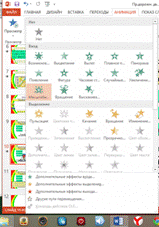 2.4.  Добавляем Анимацию на Выход объекта.
Картинка на слайде, после ответ, должны исчезнуть:1) Выделяем объект (правая кнопка мыши)2) Добавить эффект (1) – Выход (2) – Масштабирование (3).ШАГ 3. Присваиваем триггеры 
3.1. Триггер на эффект ВХОД
Создадим триггер для   эффекта Вход. На рабочей панели активируем Область анимации 


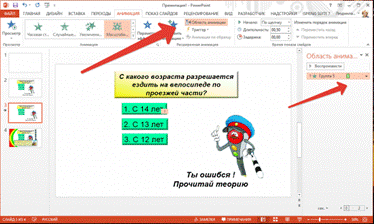 3.2. Выделение Области анимации
В Области анимации нажимаем на треугольник. Курсор принимает вид вертикальной линии со стрелками на концах, и щелкаем ПРАВОЙ кнопкой, вызывая меню, где нужно отыскать строку "Время...". 

3.3. Область Время
Выбираем Время

Появляется новое окно.
3.4. Переключатели
В появившемся окне выбираем начало По щелчку, Находим кнопку "Переключатели". Именно с ее помощью формируется триггер. Щелкаем по этой кнопке. Под кнопкой появятся две строки. Нам нужна строка - "Начать выполнение эффекта при щелчке".

Если щелкнуть по этой строке, то справа раскроется поле, в котором нужно найти объект –  2. С 13 лет
 Т.к. это неправильный ответ, то и выбираем строчку с неправильным ответом.

Это означает, что эффект будет выполняться при щелчке по который программа пронумеровала по порядку создания объектов на слайде.   Щелкнем по этому варианту 
ТРИГГЕР СОЗДАН!   Об этом говорит изменившаяся запись в правом окне записей эффектов. Сейчас там двойная строка: "Триггер: Прямоугольник …." и под ней запись прикрепленного к триггеру эффекта.

ШАГ 4. Практический    Обработка слайда
4.1.  Анимация на Выход
Анимацию на Выход в правом окне необходимо перенести под созданный триггер

Правой кнопкой Мыши Выделяем эффект анимации и просто перетаскиваем вниз под триггер. По щелчку наш объект исчезнет со слайда.
4.2. Работа с другими иллюстрациями, расположенными на слайде
Аналогично поступаем со вторым неправильным ответом.
Масштабирования для второго фрагмента слайда и затем триггер для этого эффекта, где он будет происходить при нажатии на ответ  3. С 12лет
4.3. Настраиваем анимацию правильного ответа.
Выделяем объект (правая кнопка мыши) – Вход (2) – Масштабирование (3). Настройка триггеров на правильный ответ, т.е.  1. С 14 лет
Это значит, что при щелчке на данный ответ появится «весёлый Светофор».  
Запомните значки эффектов: зелёный – вход, красный – выход, выделение – жёлтый, перемещение – стрелка.
Мы настроили анимацию, создали триггеры. Но все действия будут происходить в ходе щелчков.  А нам необходимо такое действие, чтобы объекты приходили в движение только тогда, когда мы кликаем именно на них. Нам нужно отключитьПереход слайдов по щелчку.  Иначе, при любом неловком щелчке мы будем попадать на следующий слайд.
4.4. Отключаем переход слайдов По щелчку  
Кнопка Переходы (1) – Снимаем галочку около окошка По щелчку (2) – Применить ко всем (3)

А для удобства перехода на другой слайд можно установить Управляющую кнопку с переходом на следующий слайд
Не забываем в режиме Показа слайдов проверить то, что у нас получилось.
Совет:  Обязательно нужно сжать изображения. Таким образом мы снизим вес всей презентации.
Щёлкаем по одному из изображений 2 раза. Слева на верхней панели управления кликаем по кнопке Сжатие рисунков. Нажимаем ОК и ждём пока окошко пропадёт.  
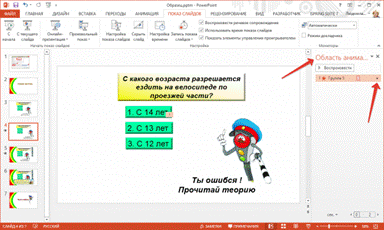 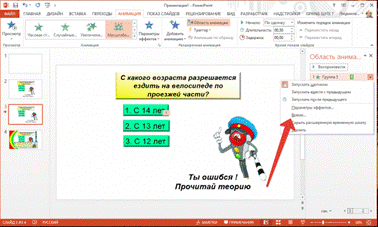 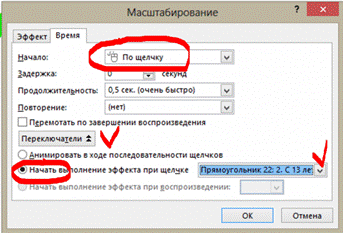 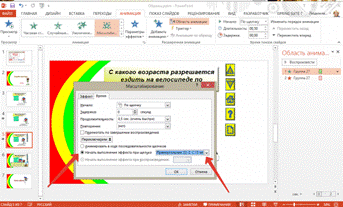 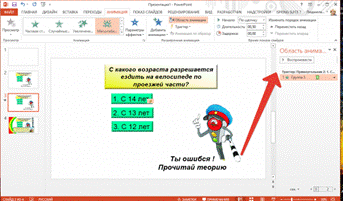 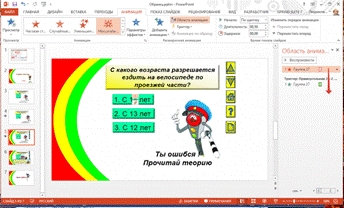 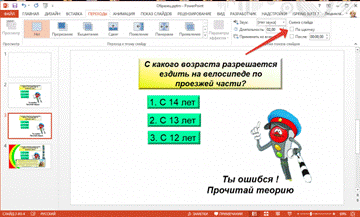 Тематика сообщений, докладов, рефератов1. Основные понятия информационных технологий (информация, технология, информационные технологии, информационные ресурсы).2. Роль компьютерных технологий в профессиональной деятельности.3. Назначение и основные возможности системы 1С: Предприятие.4. Информационно-поисковая система (ИПС): назначение, технология работы в ИПС?5. Основные компоненты ИТ автоматизации офиса(электронный календарь, компьютерные конференции и телеконференции, видеотекст, их функции и назначение).6. Глобальные информационные сети: история создания, основные сервисы7. Технология сохранения найденной информации в Интернет8. Электронная почта  как средство общения людей. Регистрация и создание электронного ящика. Технология отправки писем9.  Виды угроз безопасности информации в компьютерных сетях и механизмы борьбы с ними?10. Понятие информационной системы. Примеры.11. Справочно-правовые информационные системы. Примеры12. Экономические информационные системы13. Безопасность информационных систем.14. Экспертные системы15. CRM -системы16. ERP -системыIII. КОМПЛЕКТ МАТЕРИАЛОВ ДЛЯ ПРОМЕЖУТОЧНОЙ АТТЕСТАЦИИПромежуточная аттестация проводится в форме – экзаменаВопросы для экзамена:Аппаратная конфигурация П.К.Аппаратное обеспечение П.К.Основные этапы построения и модификации АРМ специалистаНазначение и состав базового П.О.Современные О.С.Назначение П.О. прикладного характераПакеты прикладных программ и их характеристикиФайловая технология организации данных в П.К.Программные средства для борьбы с вирусамиТипы устройств для аудио, видео и мультимедиа  представления информации.Назначение локальной сетиТипы сетейАппаратное обеспечение сетейНеобходимость защиты информацииУголовно-правовая характеристика неправомерного доступа к компьютерной информацииПриемы работы с защищенными файламиКомпьютерные преступленияОсновные методы и приемы обеспечения информационной безопасностиКлассификация типов информацииИсточники информацииФорматы представления данныхТехнология и программные средства поиска необходимой информацииТехнология сбора, размещения, хранения, накопления, преобразования и передачи данных в информационных системах Графические редакторы. Методика работы при решении профессиональных задачНазначение и типы сканеровПриемы сканированияТипы внешних компьютерных носителей информацииНазначение, возможности и сферы применения приложений MS OfficeНаиболее популярные пакеты прикладных программ по профилю специальностиТенденции и перспективы развития П.О. по профилю специальностиТипы принтеров, их основные характеристики и параметрыОсновы безопасной работы в сети InternetРусскоязычные поисковые системыСлужбы InternetРесурсы InternetРезультаты обученияКритерии оценкиМетоды оценкиЗнать:понятие информационных систем и информационных технологий, автоматизированной обработки информации;основные правила и методы работы с пакетами прикладных программ;возможности сетевых технологий работы с информацией;методы и средства сбора, обработки, хранения, передачи и накопления информации;принципы защиты информации от несанкционированного доступатеоретические основы, виды и структуру баз данных;принципы классификации и кодирования информации; номенклатура информационных источников, применяемых в профессиональной деятельности; приемы структурирования информации; формат оформления результатов поиска информации; основы современных систем управления базами данных.Не менее 60 % правильных ответовСоответствие результатов выполнения практических работ примерам.Оценка «отлично» - техническое задание проанализировано, алгоритм разработан, соответствует техническому заданию и оформлен в соответствии со стандартами, пояснены его основные структуры. Оценка «хорошо» -алгоритм разработан, оформлен в соответствии со стандартами и соответствует заданию, пояснены его основные структуры. Оценка «удовлетворительно» - алгоритм разработан и соответствует заданиюЭкзамен/зачет в форме собеседования: практическое задание по построению алгоритма в соответствии с техническим заданием Оценка полноты перечня подобранных вариантов.Экспертное наблюдение навыков устного и письменного общения в ходе обучения.Уметь:использовать программное обеспечение в профессиональной деятельности;использовать информационные ресурсы для поиска и хранения информации;обрабатывать текстовую и табличную информацию; использовать деловую графику и мультимедиаинформацию; использовать технологии сбора, размещения, хранения, накопления, преобразования и передачи данных;обрабатывать текстовую и числовую информацию;применять мультимедийные технологии обработки и представления информации;обрабатывать информацию, используя средства пакетов прикладных программ.Подготовлены и сохранены в заданном формате текстовые, графические и презентационные материалы в соответствии с требованиями.Результаты выполнения заданий соответствуют заданным шаблонам и требованиям.При выполнении заданий использованы рациональные методы и средства обработки информации.Экзамен/зачет в форме собеседования: практическое задание по построению алгоритма в соответствии с техническим заданием Экспертное наблюдение за ходом выполнения практической работы.Защита отчетов по практическим и лабораторным работамОценка результатов выполнения практических работ.Интерпретация результатов наблюдений за деятельностью обучающегося в процессе освоения образовательной программыВариант1234567891011121314151баббввабагбагаа,д2бгбгбввбввагббв9.Приведите в соответствие названия программ и виды прикладного программного обеспечения ПК
1. Paint
2. Microsoft Access
3. Microsoft Excel
4. WordPadВАРИАНТЫ ОТВЕТОВ:понедельниквторникзавтрак1.      пюре2.      сосиски3.      огурец4.      чай1.      кефир2.      оладьи3.      колбаса4.      кофеобед1.      салат2.      борщ3.      жаркое4.      компот1.      суп2.      курица3.      овощи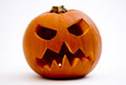 4.      сокужин1.      творог2.      салат3.      чай1.      каша2.      салат3.      компотВремяЗим.сессияЛет.сессияВсегоУмные352762Внимательные140108248ОБЪЯВЛЕНИЕОрехово-Зуевский  промышленно-экономический колледжобъявляет наборучащихся 9-х  и  11-х  классовна подготовительные курсы  дляпоступления в колледжи  и  ВУЗы.В программе обучения:математика    -  120 часоврусский язык  - 120 часов.Срок обучения 8 месяцев.Обучение  платное.Начало  занятийс 5 октября  и с 9 ноября  2011г.Приём заявлений с 15 сентября 2011 г.* г.Орехово-Зуево, ул. Ленина, 55а( 12-45-28,   12-41В непозиционных системах счисления вес цифры (т. е. тот вклад, который она вносит в значение числа) не зависит от ее позиции в записи числа 
Например, в римской системе счисления в числе ХХХII (тридцать два) вес цифры Х в любой позиции равен просто десятиВ позиционных системах счисления вес каждой цифры изменяется в зависимости от ее положения (позиции) в последовательности цифр, изображающих числоНапример, в числе 757,7 первая семерка означает 7 сотен, вторая — 7 единиц, а третья — 7 десятых долей единицы.   Министерство образования       Московской областиЛыткаринский промышленно-гуманитарный колледж    г. Лыткарино,  Московской области,    ул. Спортивная 55,от____________  №________________№________________ от______________СПРАВКАВыдана Ивановой Марии в том, что она учится на 3 курсе Лыткаринского промышленно-гуманитарного колледжа                  Директор                                                       Н. В. Криворучко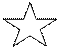 Наименование товарасентябрьоктябрьноябрьСпортивный костюм25014578 Фигурные коньки2642125Лыжи5463109№ п/пХимическая формула минералаХимическая формула минералаХимическая формула минералаНазвание минерала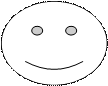 Название минерала№ п/пABCDE1.SiO2SiO2SiO2Alpha QuartzAlpha Quartz2.Fe3O4Fe3O4Fe3O4MagnetiteMagnetite3.K(Fe,Mg)3K(Fe,Mg)3K(Fe,Mg)3Biotite – 1MBiotite – 1MКласс9А9Б9В9ГНа «5»10684На «4»1212610На «3»5679№ п/пНаименование дисциплиныКоличество аудиторных часовКоличество аудиторных часовКоличество аудиторных часовФорма контроля№ п/пНаименование дисциплиныВсегоВ том числеВ том числеФорма контроля№ п/пНаименование дисциплиныВсегоЛекцийЛаб.работФорма контроля1Операционные системы361224Зачет2MS Word 201024816Зачет3Векторная графика24618Зачет4Численные методы482028Экзамен5Компьютерное моделирование602436ЭкзаменСтрана или регион1950 г1980 г2000 гСША8,08,05,5Канада0,41,31,5Зап.Европа2,015,415,3Япония0,0311,08,4№ слайда№ слайдаМакет слайдаМакет слайдаСодержимое слайда (текст, рисунки, диаграммы и т.д.)11Только заголовокТолько заголовокМир птиц!22Только заголовокТолько заголовокПтица – это теплокровное позвоночное животное с телом, покрытым перьями и пухом, с двумя ногами, крыльями и клювом.P.S. На данном слайде необходимо разместить рисунок «».33Заголовок и объектЗаголовок и объектКлассификация птиц:страусообразные;пингвинообразные;гусеобразные;журавлеобразные;кукушкообразные.44Пустой слайдПустой слайдСтраусообразные.Все страусообразные характеризуются общими чертами, обусловленными тем, что они не летают. Как правило, у них недоразвиты крылья и сильно развиты ноги с двумя или четырьмя пальцами.P.S. На данном слайде необходимо разместить рисунок «страусы».55Два объектаДва объектаЗаголовок: К страусообразным относят:1 объект:          африканский страус;                  обыкновенный нанду;                  шлемоносный казуар;                  бурый киви и др.2 объект: изображение « Казуар» или «африканский страус».66Пустой слайдПустой слайдПингвинообразные.В отряд пингвинообразных включают только нелетающих морских птиц, которые превосходно приспособлены к морскому местообитанию – хорошо плавают и ныряют.77Два объектаДва объектаЗаголовок: К пингвинообразным относят:1 объект: óхохлатый пингвин;                óзолотоволосый пингвин;                óмалый пингвин и др.2 объект: изображение одной из перечисленных птиц.P.S. Изображение птицы «Хохлатый пингвин»88Пустой слайдПустой слайдГусеобразные.Гусеобразные делятся на два больших семейства: паламедеевых  и  утиных. Паламедеевое семейство – это крупные птицы с длинной шеей, маленькой головой и длинными ногами. Семейство утиных объединяет водоплавающих птиц. Изображение «Гусеобразные»99Два объектаДва объектаЗаголовок: К гусеобразным относят:1 объект: óчёрный лебедь;                óгорный гусь;                óфилиппинская утка;                óафриканская широконоска;                ó обыкновенный гоголь и др.2 объект: изображение одной из перечисленных птиц.10Пустой слайдПустой слайдЖуравлеобразные.Многие журавлеобразные ведут водный и околоводный образ жизни. У большинства журавлеобразных длинные ноги и передние пальцы. У видов, которые привязаны к водной среде обитания, ноги с перепонками.Журавлеобразные.Многие журавлеобразные ведут водный и околоводный образ жизни. У большинства журавлеобразных длинные ноги и передние пальцы. У видов, которые привязаны к водной среде обитания, ноги с перепонками.11Два объектаДва объектаЗаголовок: К журавлеобразным относят:1 объект: óвосточный венценосный журавль;                óрайский журавль;                óобыкновенная лысуха;                óзолотистая ржанка;                ó пигалица-кузнец и др.2 объект: изображение одной из перечисленных птиц.Заголовок: К журавлеобразным относят:1 объект: óвосточный венценосный журавль;                óрайский журавль;                óобыкновенная лысуха;                óзолотистая ржанка;                ó пигалица-кузнец и др.2 объект: изображение одной из перечисленных птиц.12Пустой слайдПустой слайдКукушкообразные.Отряд кукушкообразных подразделяется на три семейства: гоациновых, тураковых и кукушковых. Кукушки и турако – мелкие и средние по размеру птицы, ведущие преимущественно древесный образ жизни. Ноги всех кукушкообразных наилучшим образом приспособлены к лазанию по деревьям. В остальном же они настолько разные, что трудно представить их родство. Кукушкообразные.Отряд кукушкообразных подразделяется на три семейства: гоациновых, тураковых и кукушковых. Кукушки и турако – мелкие и средние по размеру птицы, ведущие преимущественно древесный образ жизни. Ноги всех кукушкообразных наилучшим образом приспособлены к лазанию по деревьям. В остальном же они настолько разные, что трудно представить их родство. 13Два объектаДва объектаЗаголовок: К кукушкообразным относят:1 объект: óобыкновенная кукушка;óсерый бананоед;                óфиолетовый гологлазый;                óгвинейский турако;                óчерноухая кукушка;                ó калифорнийская кукушка-подорожник др2 объект: изображение одной из перечисленных птиц.Заголовок: К кукушкообразным относят:1 объект: óобыкновенная кукушка;óсерый бананоед;                óфиолетовый гологлазый;                óгвинейский турако;                óчерноухая кукушка;                ó калифорнийская кукушка-подорожник др2 объект: изображение одной из перечисленных птиц.